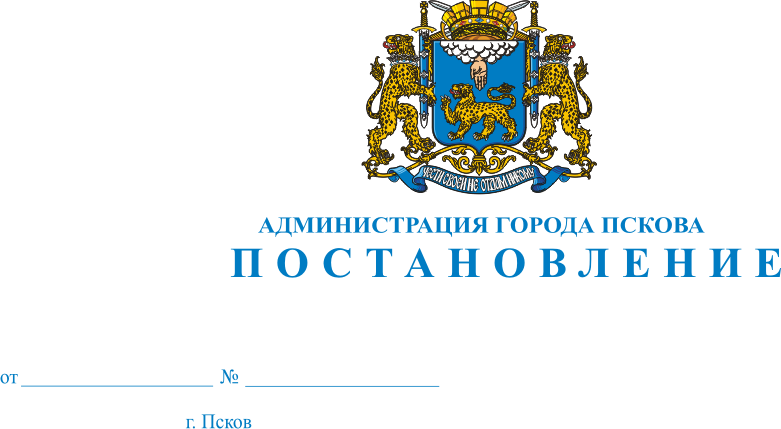 О проведении открытого конкурсапо отбору управляющей организациидля управления многоквартирным домом В соответствии со статьей 161 Жилищного кодекса Российской Федерации, Правилами проведения органом местного самоуправления открытого конкурса по отбору управляющей организации для управления многоквартирным домом, утвержденными Постановлением Правительства Российской Федерации от 06.02.2006 № 75«О порядке проведения органом местного самоуправления открытого конкурса по отбору управляющей организации для управления многоквартирным  домом», руководствуясь статьями 32, 34 Устава муниципального образования «Город Псков», Администрация города ПсковаПОСТАНОВЛЯЕТ:1. Провести открытый конкурс по отбору управляющей организации для управления многоквартирным домом, расположенного по адресу: г. Псков, ул. Рельсовая, д.6:1) Установить срок и место подачи заявок на участие в конкурсе: с 09 ч.00 мин., 16.07.2021г. до 10 ч. 00 мин., 17.08 2021г. Управление городского хозяйства Администрации города Пскова, г. Псков, ул. Я.  Фабрициуса, д.6   (вход с улицы Я. Фабрициуса, 1 этаж, каб. №2)2) Определить место, дату и время вскрытия конвертов с заявками на участие в конкурсе: Управление городского хозяйства Администрации города Пскова, г. Псков, ул. Я. Фабрициуса, д.6, 3 этаж (зал заседаний),                       17.08. 2021г., в 10 ч. 00 мин.1.3. Определить место, дату и время рассмотрения конкурсной комиссией заявок на участие в конкурсе: Управление городского хозяйства Администрация города Пскова, г. Псков, ул. Я. Фабрициуса, д.6, 3 этаж (зал заседаний) не позднее 5 дней с даты вскрытия конвертов с заявками на участие в конкурсе, 17.08.2021г. 11 ч. 00 мин.4) Определить место, дату и время проведения конкурса: Управление городского хозяйства Администрации города Пскова, г. Псков, ул. Я. Фабрициуса, д.6, 3 этаж (зал заседаний) 18.08.2021г. в 11 ч 00мин. 2. Порядок работы конкурсной комиссии и ее состав определены постановлением Администрации города Пскова от 07 сентября 2011 г.№2021 «О создании конкурсной комиссии по отбору управляющей организации для управления многоквартирным домом и об утверждении положения о ней».3. Управлению городского хозяйства Администрации города Пскова (Н.А. Баринов) подготовить конкурсную документацию по проведению открытого конкурса по отбору управляющей организации для управления многоквартирным домом, расположенного по адресу: г. Псков, ул. Рельсовая, д.64. Разместить постановление о проведении открытого конкурса по отбору управляющей организации и конкурсную документацию   на официальном сайте Российской Федерации о размещении информации для проведения торгов по адресу www.torgi.gov.ru. 5. Настоящее постановление вступает в силу со дня  его опубликования на официальном сайте Российской Федерации для размещения информации для проведения торгов по адресу www.torgi.gov.ru. 6. Опубликовать постановление о проведении открытого конкурса по отбору управляющей организации для управления многоквартирным домом, в газете «Псковские новости» и разместить на официальном сайте муниципального образования «Город Псков» в сети Интернет.7. Контроль за исполнением настоящего постановления возложить на заместителя главы Администрации города Пскова    Е. Н. Жгут.Глава Администрации города Пскова                                         А.Н. Братчиков